Contractors Academy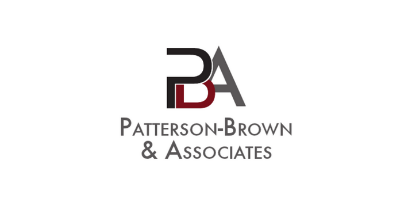 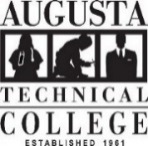 Registration Form(Registration Deadline: One week prior to start of course)Please print or type.  If typing, you may use your “tab” key to navigate through the form.Minimum Class Size Policy: We always strive to conduct all scheduled courses. However, there may be times when registration numbers will require us to reschedule. We apologize for any inconvenience!Fees/Policies:		Course is subject to cancellation or revision without notice.  Refunds or Withdrawals:	100% refund if you withdraw two business days prior to first class meeting.  There is NO refund after the first class meeting. To withdraw from the course, contact info@pba-diversity.com   or phone                                                 706-945-2173 Name:      Name:      Name:      Name:      Sex:Sex:Sex:Sex:Sex:Sex:Race:Race:Race:Address:Address:Address:Address:City: State: State: State: State:     Zip:    Zip:    Zip:    Zip:    Zip:    Zip:    Zip:    Zip:County:County:County:Best daytime phone#: Best daytime phone#: Best daytime phone#: Best daytime phone#: Best daytime phone#: Best daytime phone#: Email Address:                                                                                        Email Address:                                                                                        Email Address:                                                                                        Email Address:                                                                                        Date of BirthDate of BirthDate of BirthDate of BirthDate of BirthDate of BirthDate of BirthSocial Sec # (required for registration):    Social Sec # (required for registration):    Social Sec # (required for registration):    Social Sec # (required for registration):    Social Sec # (required for registration):    Social Sec # (required for registration):    Social Sec # (required for registration):    Social Sec # (required for registration):    Social Sec # (required for registration):    Social Sec # (required for registration):    Business Name:  Business Name:  Primary Contact:                       Primary Contact:                       Primary Contact:                       Primary Contact:                       Primary Contact:                       Primary Contact:                       Primary Email:                                                                         Primary Email:                                                                         Primary Email:                                                                         Phone #:Phone #:Phone #:Physical Address:Physical Address:Physical Address:Physical Address:Physical Address:Business Type:      Business Type:      Business Type:      Business Type:      Business Type:      Business Type:      Business Type:      Business Type:      Business Type:      Business Type:      Business Type:      (Specify: Corporation, Partnership, LLC, or Sole Proprietor)(Specify: Corporation, Partnership, LLC, or Sole Proprietor)(Specify: Corporation, Partnership, LLC, or Sole Proprietor)(Specify: Corporation, Partnership, LLC, or Sole Proprietor)(Specify: Corporation, Partnership, LLC, or Sole Proprietor)(Specify: Corporation, Partnership, LLC, or Sole Proprietor)(Specify: Corporation, Partnership, LLC, or Sole Proprietor)(Specify: Corporation, Partnership, LLC, or Sole Proprietor)(Specify: Corporation, Partnership, LLC, or Sole Proprietor)(Specify: Corporation, Partnership, LLC, or Sole Proprietor)(Specify: Corporation, Partnership, LLC, or Sole Proprietor)(Specify: Corporation, Partnership, LLC, or Sole Proprietor)(Specify: Corporation, Partnership, LLC, or Sole Proprietor)(Specify: Corporation, Partnership, LLC, or Sole Proprietor)(Specify: Corporation, Partnership, LLC, or Sole Proprietor)(Specify: Corporation, Partnership, LLC, or Sole Proprietor)(Specify: Corporation, Partnership, LLC, or Sole Proprietor)(Specify: Corporation, Partnership, LLC, or Sole Proprietor)Course NameCourse NameCourse NameCourse NameCourse NameCourse NameCourse NameCRN #CRN #Start DateStart DateStart DateStart DateEnd DateEnd DateEnd DateEnd DateTimeTimeTimeTimeLocationLocationLocationLocationLocationLocationLocationFeeContractors Academy 2019Contractors Academy 2019Contractors Academy 2019Contractors Academy 2019Contractors Academy 2019Contractors Academy 2019Contractors Academy 201911066110664/2/20194/2/20194/2/20194/2/20196/4/20196/4/20196/4/20196/4/20196 pm – 8 pmTuesdays6 pm – 8 pmTuesdays6 pm – 8 pmTuesdays6 pm – 8 pmTuesdaysAugusta Tech Building 600Augusta Tech Building 600Augusta Tech Building 600Augusta Tech Building 600Augusta Tech Building 600Augusta Tech Building 600Augusta Tech Building 600$250Check/Money Order payable to Patterson- Brown & AssociatesCash:Credit Card: Credit card payments can be made on the web at http://www.pba-diversity.com/registration.html.   